Lees het subsidiereglement ‘Projectsubsidie vertaling theatertekst uit het Nederlands 2021’ voor je een aanvraag indient. Je vindt het reglement op www.literatuurvlaanderen.be. Je kunt één keer per jaar een aanvraag indienen bij Literatuur Vlaanderen. In 2021 is de deadline maandag 17 mei.Je stuurt dit aanvraagformulier (getypt), samen met de tekst waarvoor je de vertaling aanvraagt, per mail naar yannick@literatuurvlaanderen.be met als onderwerp ‘aanvraag projectsubsidie vertaling theatertekst – [naam]’. Bundel alle informatie in één pdf.mogelijkheden in de doeltaalWaarom denk je dat deze tekst vandaag interessant kan zijn voor een anderstalig lees- of kijkpubliek? Welke doeltaal heb je voor ogen? Zijn er uitgeverijen, gezelschappen of agentschappen waarvoor deze tekst volgens jou interessant kan zijn? (Schets indien nodig kort het theater- of uitgeverslandschap in de betreffende doeltaal.)promotieplanWat wil je precies doen met de vertaling? Hoe wil je de vertaalde tekst onder de aandacht brengen? Bij welke relevante spelers (uitgevers, tijdschriftenredacties, theatergezelschappen, andere mediatoren)?RECENTE INTERNATIONALE ERVARINGVermeld hier je ervaring met internationaal (samen)werken van de laatste vijf jaar. Werden er al eerder teksten van jou opgevoerd in het buitenland of vertaald? Zo ja, door welke vertaler(s)?  Aan welke sectormomenten, congressen en/of festivals in het buitenland nam je deel? Had of heb je contact met collega’s in het buitenland? opmerkingenHeb je verder nog opmerkingen?Als je met dit formulier een aanvraag voor een subsidie indient, betekent dit dat je het reglement ‘Projectsubsidie vertaling theatertekst uit het Nederlands 2021’ hebt gelezen en goedgekeurd. Literatuur Vlaanderen kan de gegevens van je subsidieaanvraag uitwisselen met andere subsidiërende instellingen, zoals het Departement CJM van de Vlaamse Overheid. Literatuur Vlaanderen verbindt er zich toe om je persoonsgegevens volgens de geldende wetgeving rond gegevensbescherming te verwerken. We verwerken de gegevens die je ons bezorgt voor de behandeling van je subsidieaanvraag en voor de activiteiten van Literatuur Vlaanderen in het kader van de ondersteuning en promotie van Vlaamse literatuur in binnen- en buitenland. Ook in het kader van beleidsonderzoek en voor de rapportering in het jaarverslag, op de website of in andere communicatie van Literatuur Vlaanderen worden persoonsgegevens verwerkt. Meer informatie over de verwerking van je persoonsgegevens door Literatuur Vlaanderen vind je steeds terug op https://www.literatuurvlaanderen.be/privacyverklaring. Door een aanvraag te doen bij Literatuur Vlaanderen geef je aan dat je onze privacyverklaring gelezen hebt en dat je ermee akkoord gaat.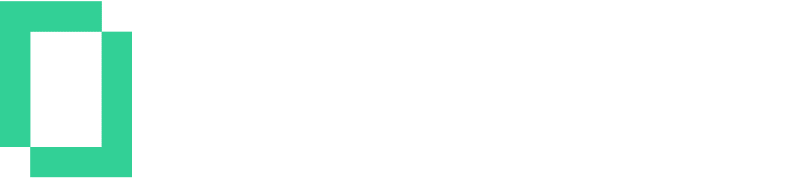 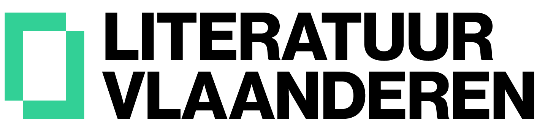 Aanvraagformulier Naam en voornaamGeboren opTe NationaliteitAdresTelefoonGSM E-mailWebsiteAuteur(s)TitelPremière- en/of publicatiedatumUitgever/gezelschapDoeltaal vertalingPlaats en datumNaam van de aanvragerHandtekening